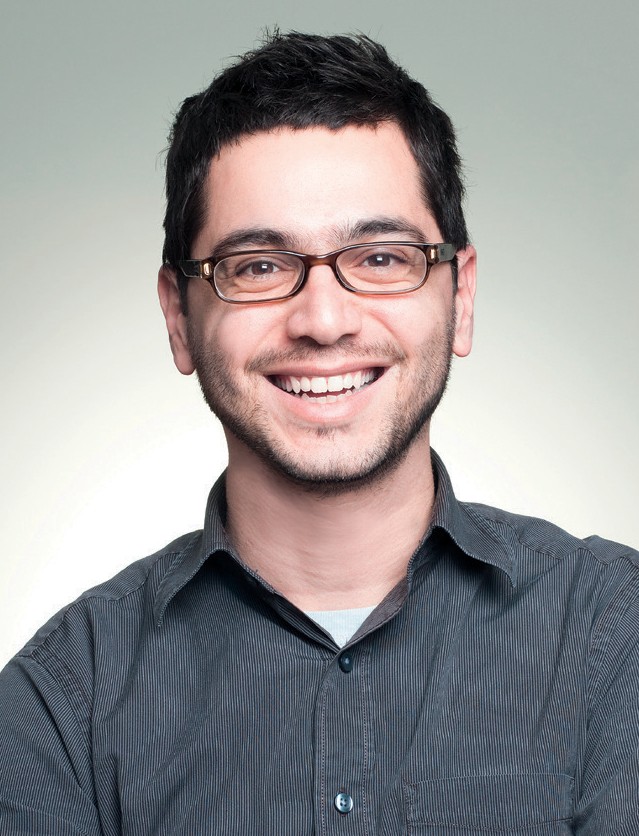 BEWERBUNGALS SPORTREPORTERvon Felix MusterPERSONALIENBERUFLICHER WERDEGANG	04. 2006 – dato	Chef der Pädiatrie: Kinderklinik, Zürich	– Führen der Abteilung	– Verschreiben von Medikamenten2005 – 03. 2006	Auf Stellensuche: RAV KreuzlingenBewerbungen in folgenden Branchen:	– Versicherungen	– Banken	– Treuhand2004 – 02. 2005	Kellner: Kreml, Moskau	– Teller dekorieren	– Gäste empfangen und bedienen	12. 1981 – 09. 1998	Abteilungsleiter: Psychiatrische Klinik, Münsterlingen	– Führung	– Schichtpläne erstellen	– Löhne kontrollieren05. 1979 – 11. 1981	Maler: Mustermalerfirma, Musterort– Allg. Malerarbeiten– Fassadenisolation montieren	– beherrscht div. WischtechnikenWEITERBILDUNGEN2002 – 2005	Institut KOP	– Abschluss: Kreativer Operierender Chefarzt1975 – 1979	Institut für Chirurgie	– Abschluss: Eidg. dipl. Maler1973 – 1977	2. Lehre als Elektromonteur	– Abschluss: Elektromonteur mit eidg. FachausweisDIPLOME UND ZERTIFIKATE2004 (zwei Monate)	Zertifikat: 10-Finger-System am PC2004 (drei Monate)	Gebärdensprache Grundkurs2002 – 2003	Dipl. Malermeister1999 (vier Monate)	Dipl. für schmutzabweisende FarbenAUSBILDUNG02. 1978 – 08. 1982	Musterfirma, Musterhausen als MalerSCHULEN1999 – 2001	Institut für kreatives Operieren1973 – 1977	Berufsschule in Kreuzlingen1972 – 1975	Sekundarschule in Chicago1966 – 1972	Primarschule in GhanaSPRACHENINFORMATIKHOBBYSLanglauf	– Vereinsaktiv FussballMotorradfahren	– LesenStricken	– SpazierenNameMusterVornameFelixAdresseMusterstrasse 1Ort8050 ZürichTelefon071 000 00 00Mobil079 000 00 00E-Mailf.muster@pseudo.chGeburtstag1. Januar 1980ZivilstandverheiratetBürgerortIstanbul (Türkei)BewilligungCGültig bis25. August 2017MündlichSchriftlichSchweizerdeutschsehr gutsehr gutDeutschgutgutEnglischsehr gutgutFranzösischKenntnisseKenntnisseAramäischsehr gutKenntnisseBereichSpezifikationKenntnisseInternet/WEBHTMLsehr gutTechnische InformatikSiemens S5 – S7gutBetriebssystemeWindows 2003 Serversehr gutBetriebssystemeWindows XP ProfessionalgutOffice AnwendungenMS WordgutOffice AnwendungenMS Excelgut